Čítanie 4. ročník 24.4.2020Úloha1: Pozorne si prečítaj text!Ahoj Janka!Píšem poležiačky. Som štyri dni po operácii a nesmiem ešte vstať . Je ti veľa detí a všetky majú dačo s nohami alebo chrbticou. V našej izbe ležia dve siedmačky a jedna ôsmačka, Katka, Zdenka a Hanka.A v tejto nemocnici aj  škola!Žiaci ležia na posteli a učitelia ich učia. Slovenčinu, ruštinu, matematiku, všetko.Takže nič nezameškáme a siedmu triedu skončím naraz s vami. To je dobre, však? Lebo inak by som bola ani dáka prepadlíčka.A tu mi nik nevraví Kač – kač – kačica ani Tárajka. Prišla som do Bratislavy a moje prezývky ostali v Gorovci, to je fajn, no nie? Možno sa na ne aj zabudne, kým sa vrátim. Nevieš, koľko času treba, aby sa zabudla prezývka?Pani učiteľka Cerovská, čo nás učí slovenčinu, mi niekedy povie: Ty moja treperenda! Ale to nie je prezývka. Pani Cerovskú mám veľmi rada a niekedy jej rozprávam o Gorovci aj o Tebe, aj o starkej, aj o Marošovi, aj o všetkom.A drozdík žije!Sestrička Lenka mi nedovolila držať si ho v nemocničnej izbe. Opatruje ho doma v klietke a vráti mi ho, keď pôjdem domov. Niekedy myslím, že ho vypustím, a niekedy, že sa vrátime spolu do Gorovca, keď sme obaja Gorovčnai. Tak neviem.A teraz to najdôležitejšie:Dnes som sa spýtala pána primára, či teraz po operácii nebudem už krívať. A on mi povedal: „ Dúfam, že nie, inak by si ma veľmi sklamala.“A usmieval sa. Aj pani doktorka sa usmievala, aj sestrička  Lenka. tak som sa usmiala aj ja.Potom  pán primár ešte povedal: „ hoci krívať na nohy nie je to najhoršie. Oveľa horšie je krívať na rozum.“Potľapkal ma po líci a doložil. „ No rozum ty máš v poriadku a budeš mať v poriadku aj nohy.“Janka, vieš, čo to znamená?Že už nebudem Krívať!!!Pravda, nie hneď, iba neskoršie. Najprv budem chodiť o dvoch barlách, potom o jednej a až potom .... Ale ja to vydržím, ojojoj.Bozkáva Ťa  Tvoja verná kamarátka MAJKA. Mária ĎuríčkováÚloha2: Ktoré prekážky prekonávala  Majka? ......................................................................................................................................................................................................................................... Povedz, ktorá z nich bola najväčšia? ...................................................................................... Pán primár vyslovil múdrosť, ktorá patrí nám všetkým. Podčiarkni ju. Vysvetli , čo myslel svojou múdrosťou pán primár? ............................................................................................................................................................................................................................................................................................................................................................................. Odkiaľ písala Majka list?  Prečo tam bola? ....................................................................................................................................................................................................................................  Slovenský jazyk  4. ročník 24.4.2020Úloha1: Pozorne čítaj text. Na otázky odpovedaj ústne.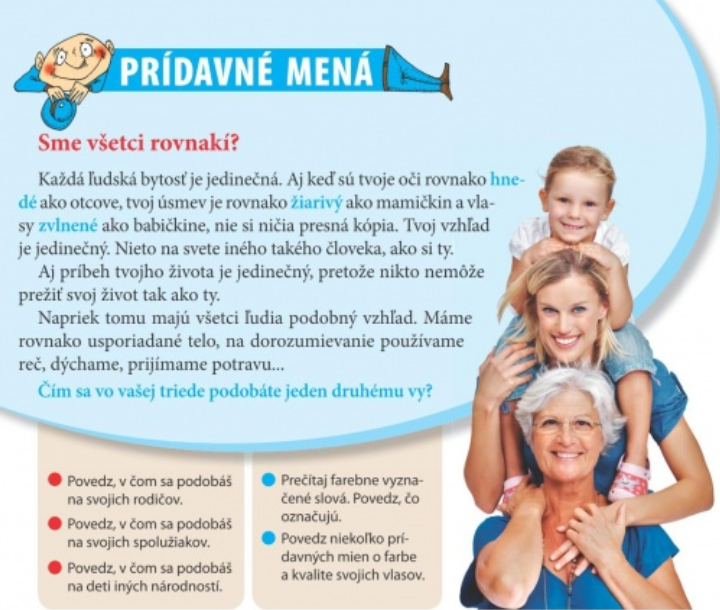 Prídavné mená sú slová, ktoré označujú vlastnosti osôb, zvierat a vecí.pýtame sa na ne otázkami Aký? Aká? Aké? ohybný slovný druh – skloňujeme ich Úloha2: ústne precvičuj !!!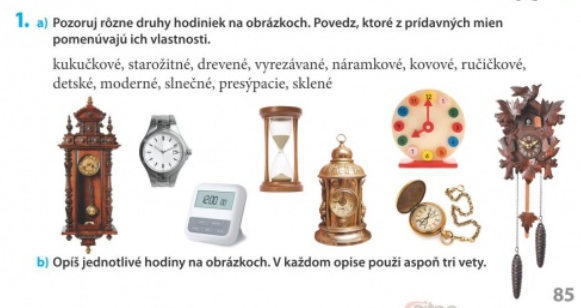 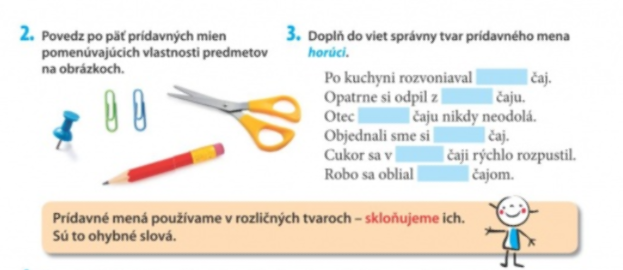 